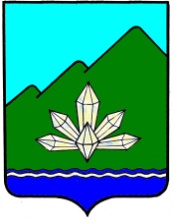 ДУМАДальнегорского городского округашестого созываРЕШЕНИЕ26 июня 2015 года                           г. Дальнегорск                          № 381 О внесении изменений в пункт 5 решения ДумыДальнегорского городского округа от 24 ноября2011 года №212 «О земельном налоге в Дальнегорскомгородском округе» и в решение Думы Дальнегорскогогородского округа от 25 июля 2014 года №260Руководствуясь статьями 5 и 387 Налогового кодекса Российской Федерации, Федеральными законами от 04 октября 2014 года №284-ФЗ «О внесении изменений в статьи 12 и 85 части первой и часть вторую Налогового кодекса Российской Федерации и признании утратившим силу Закона Российской Федерации «О налогах на имущество физических лиц», от 06.10.2003 года №131-ФЗ «Об общих принципах организации местного самоуправления в Российской Федерации», Уставом Дальнегорского городского округа,Дума Дальнегорского городского округаРЕШИЛА:1. Внести в пункт 5 решения Думы Дальнегорского городского округа от 24 ноября 2011 года №212 «О земельном налоге в Дальнегорском городском округе» (опубликовано в газете «Трудовое слово» от 15.12.2011 года №97) следующие изменения:а) подпункт 5.1 признать утратившим силу;б) в подпункте 5.2 слова «и физические лица, являющиеся индивидуальными предпринимателями,» исключить.2. Внести в решение Думы Дальнегорского городского округа от 25 июля 2014 года №260 «О внесении изменений в решение Думы Дальнегорского городского округа от 24 ноября 2011 года №212 «О земельном налоге на территории Дальнегорского городского округа» следующие изменения:а) в наименовании и по тексту решения слова «на территории Дальнегорского городского округа» заменить словами «в Дальнегорском городском округе»;б) пункт 1.2 признать утратившим силу.3. Настоящее решение вступает в силу после его официального опубликования в газете «Трудовое слово» и применяется к отношениям, возникшим с 01 января 2015 года. Председатель Думы Дальнегорского городского округа                                                         С.В. АртемьеваГлава Дальнегорского городского округа                                                         И.В. Сахута